Una plaga en sus datosEl ransomware es la ciberamenaza de mayor crecimiento y Uruguay está en la línea de fuego.El año 2016 pasará a la historia como "el año en que el ransomware se hizo mayor". Fue la amenaza informática que más prosperó a nivel global. 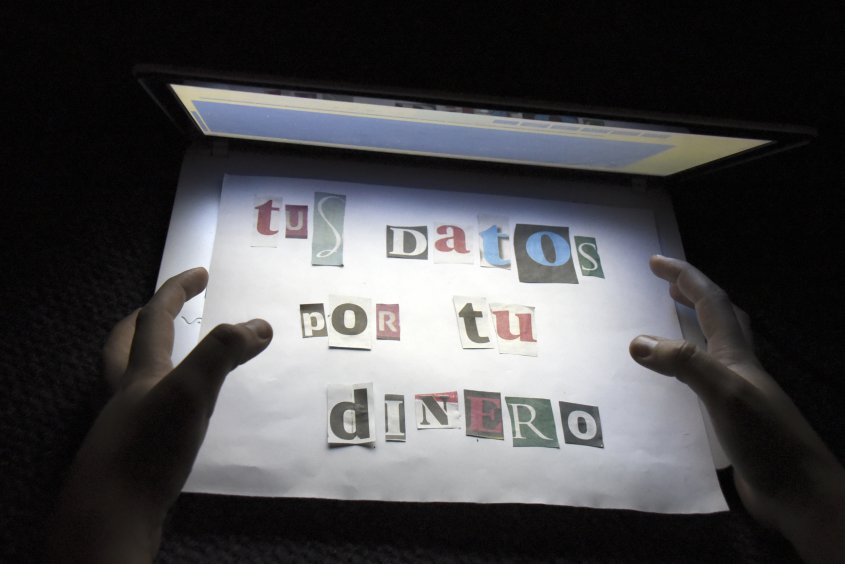 En América Latina creció más de 300%. Y solo en Uruguay, en el primer trimestre de 2017, aumentó en 700%.  ¿Qué es? El ransomware es un ataque informático en el que los cibercriminales se sirven de un virus para infectar y cifrar la información de una computadora y, posteriormente, exigir a los usuarios el pago de un rescate para obtener una clave de descodificación con la que recuperar la información.  Este tipo de incidencia, en general, cuesta entre US$ 1.500 y US$ 10 mil a la víctima. El FBI estimó que la industria del ransomware obtuvo una ganancia superior a los US$ 1.000 millones solo en América Latina el año pasado. ¿Y por qué Uruguay está en la línea de fuego? La culpa la tiene la geografía: Brasil es el segundo productor mundial de ransomware y prueba sus ataques con los países vecinos. Luego refina su práctica y la dirige a Estados Unidos, Europa, Medio Oriente y China, donde puede obtener mayor dinero por el pago de rescates. ¿Cómo ataca? El ransomware  se cuela en un archivo adjunto o en un enlace en un mail o a través de una red peer-to-peer (P2P) para compartir archivos, haciéndose pasar por claves de activación para programas populares. Una vez dentro del sistema, busca las presas para cifrar y al final exige una transferencia electrónica para entregar los datos. También puede afectar los archivos alojados en unidades de red o carpetas que se encuentran en la nube. La clave del cifrado no puede adivinarse por fuerza bruta (probando todas las combinaciones posibles) ni extraerse de la memoria del equipo. ¿Cómo cuidarse? La prevención es la mejor cura. Lo más importante es contar con respaldos periódicos de la información y con las actualizaciones del sistema operativo y del antivirus.  Fuente: http://www.cromo.com.uy/una-plaga-sus-datos-n1055268Consulta por nuestros servicios de Gestión de Infraestructura Informática y Respaldos de Datos. Contáctanos al 26234347 o por mail a info@its.com.uyConoce más sobre nuestros servicios en www.its.com.uy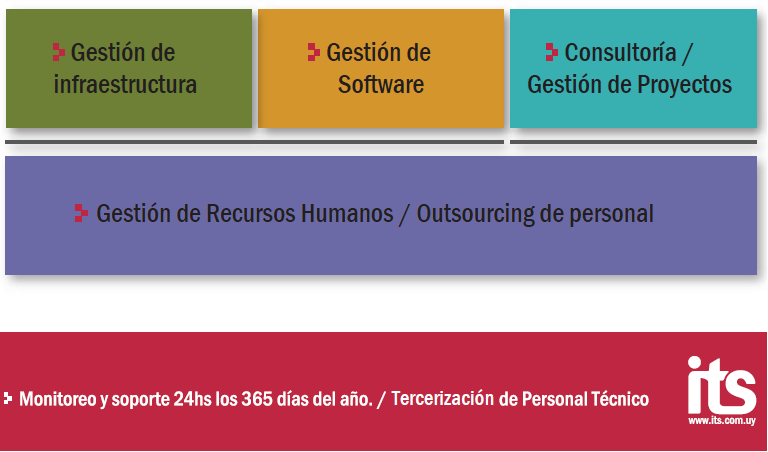 